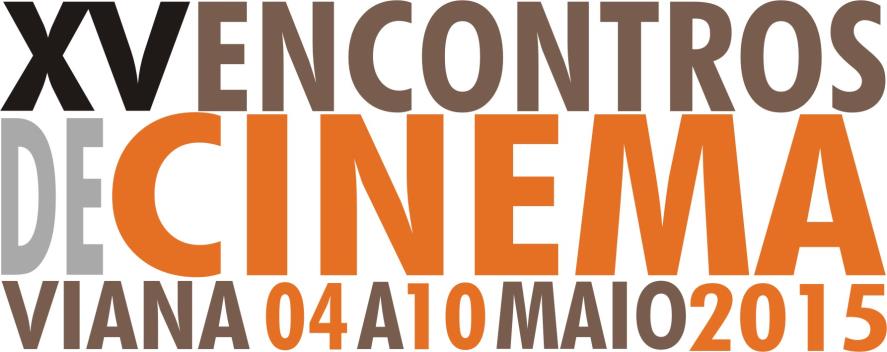 Ficha Inscrição 4ª Conferência Internacional de Cinema de VianaDados Pessoais - *Nome Completo:- *Email:- *Telf. / Telm.:- *Morada Completa:- *Apresento comunicação: Sim/ Não- *Profissão:- *Aluno de: Licenciatura/ Mestrado- Escola/Universidade:- Sócio da AO NORTE: Sim/ Não- Se Sim - Número de sócio:- Almoço dia 07 de maio: Sim/ Não- Almoço dia 08 de maio: Sim/ NãoProposta de Comunicação - Instituição:- Título da Comunicação:- Palavras-chave:- Resumo da comunicação (2000 caracteres):	- Nota biográfica:* Preenchimento obrigatório.Enviar esta ficha para: ao-norte@nortenet.pt 